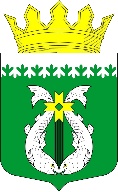 РЕСПУБЛИКА КАРЕЛИЯKARJALAN TAZAVALDUАДМИНИСТРАЦИЯСУОЯРВСКОГО МУНИЦИПАЛЬНОГО ОКРУГАSUOJÄRVEN PIIRIKUNNAN HALLINDOПОСТАНОВЛЕНИЕ07.04.2023                                                                                                 № 418Об утверждении порядка уведомления муниципальными служащими администрации Суоярвского муниципального округа о намерении выполнять иную оплачиваемую работу (о выполнении иной оплачиваемой работы) и регистрации этих уведомлений.В целях реализации пункта 2 статьи 11 Федерального закона от 02.03.2007 № 25-ФЗ «О муниципальной службе в Российской Федерации», Федерального закона от 25.12.2008 г. № 273-ФЗ «О противодействии коррупции».1. Утвердить прилагаемый Порядок уведомления муниципальными служащими администрации Суоярвского муниципального округа о намерении выполнять иную оплачиваемую работу (о выполнении иной оплачиваемой работы) и регистрации этих уведомлений (далее - Порядок).2. Признать утратившим силу:- постановление администрации муниципального образования «Суоярвский район» от 21.09.2020 №850 «Об организации уведомления муниципальными служащими администрации муниципального образования «Суоярвский район» о намерении выполнять иную оплачиваемую работу (о выполнении иной оплачиваемой работы) и регистрации этих уведомлений»- постановление администрации муниципального образования «Суоярвский район» от 20.02.2021 №132 «О внесении изменений в постановление администрации муниципального образования «Суоярвский район» от 21.09.2020 № 850 «Об организации уведомления муниципальными служащими администрации муниципального образования «Суоярвский район» о намерении выполнять иную оплачиваемую работу (о выполнении иной оплачиваемой работы) и регистрации этих уведомлений».3. Управлению делами администрации обеспечить ознакомление под роспись муниципальных служащих с Порядком, утвержденным настоящим постановлением.4. Разместить настоящее постановление на официальном сайте Суоярвского муниципального округа в сети «Интернет»         5. Контроль за исполнением настоящего постановления возложить на управляющего делами администрации. Глава Суоярвскогомуниципального округа                                                                        Р.В. ПетровРазослать: Дело, управление деламиПорядок уведомления муниципальными служащими администрации Суоярвского муниципального округа о намерении выполнять иную оплачиваемую работу (о выполнении иной оплачиваемой работы)и регистрации этих уведомлений1.Настоящий Порядок разработан на основании части 2 статьи 11 Федерального закона от 02.03.2007 №25-ФЗ «О муниципальной службе в Российской Федерации» с целью предотвращения конфликиа интересов на муниципальной службе и устанавливает процедуру уведомления Главы Суоярвского муниципального округа (далее - работодатель) служащими администрации Суоярвского муниципального округа (далее – муниципальный служащий) о намерении выполнять иную оплачиваемую работу (о выполнении иной оплачиваемой работы) и регистрации этих уведомлений.2. Муниципальный служащий вправе с предварительным письменнымуведомлением работодателя выполнять иную оплачиваемую работу, если это не повлечет за собой конфликт интересов.3. Муниципальный служащий письменно уведомляет работодателя о намерении выполнять иную оплачиваемую работу до начала ее выполнения.Лица, выполняющие иную оплачиваемую работу на день назначения на должность муниципального служащего в Администрации, уведомляют работодателя о выполнении иной оплачиваемой работы в день своего назначения.3. Муниципальный служащий самостоятельно составляет уведомление о намерении выполнять иную оплачиваемую работу (о выполнении иной оплачиваемой работы), образец которого предусмотрен приложением № 1 к настоящему Порядку (далее - уведомление), и представляет его на рассмотрение Управляющему делами Администрации.4. Управляющий делами регистрирует уведомление в день его поступления в журнале регистрации уведомлений о намерении выполнять иную оплачиваемую работу (о выполнении иной оплачиваемой работы), образец которого предусмотрен приложением № 2 к настоящему Порядку. Копия зарегистрированного уведомления выдается муниципальному служащему на руки.На уведомлении указывается порядковый номер в журнале регистрации уведомлений о намерении выполнять иную оплачиваемую работу (о выполнении иной оплачиваемой работы) и дата регистрации, фамилия, инициалы и должность лица, зарегистрировавшего уведомление.6. Уведомление в 3-дневный срок с момента его поступления рассматривается Управляющим делами Администрации, по результатам которого выносится заключение на уведомление. Уведомление и заключение направляются работодателю.7. После рассмотрения работодателем уведомление возвращается в Управление делами администрации.УВЕДОМЛЕНИЕО ВЫПОЛНЕНИ ИНОЙ ОПЛАЧИВАЕМОЙ РАБОТЫ	В соответствии с частью 2 статьи 11 Федерального закона от 02 марта  2007 года  № 25-ФЗ «О муниципальной службе в Российской Федерации», уведомляю Вас о том, что я намерен (а) выполнять иную оплачиваемую работу______________________________________________________________________(указать организацию, в которой будет выполняться иная оплачиваемая работа, должность или______________________________________________________________________трудовую функцию, основные должностные обязанности______________________________________________________________________Календарный период выполнения иной оплачиваемой работы:______________________________________________________________________                             (указать календарный период (месяц, квартал, год), в течение которого будет выполняться иная оплачиваемая работа.Дни недели выполнения иной оплачиваемой работы:____________________________________________________________________________________________________________________________________________                               (указать дни недели, в течение которых будет выполняться иная оплачиваемая работа).Время выполнения иной оплачиваемой работы:______________________________________________________________________                            (указать время (часовые периоды), в течение которого будет выполняться иная оплачиваемая работа	При выполнении указанной работы обязуюсь соблюдать требования,предусмотренные статьями 14 и 14.1 Федерального закона от 02.03.2007г. №25-ФЗ «О муниципальной службе в Российской Федерации».Дата                                          Подпись                         Расшифровка подписиЖурналрегистрации уведомлений о намерении выполнять иную оплачиваемую работу(о выполнении иной оплачиваемой работы)Утверждено	Постановлением Администрации Суоярвского муниципального округаот 07.04.2023 № 418Приложение № 1К Порядку уведомления муниципальными служащими администрации Суоярвского муниципального округа о намерении выполнять иную оплачиваемую работу (о выполнении иной оплачиваемой работы) и регистрации этих уведомленийот 07.04.2023 № 418Главе Суоярвского муниципального округа________________________________                                                                                     (фамилия, инициалы)от______________________________________(фамилия, имя, отчество)______________________________________ (наименование должности)Приложение № 2К порядку уведомления муниципальными служащими  администрации Суоярвского муниципального округа о намерении выполнять иную оплачиваемую работу (о выполнении иной оплачиваемой работы) и регистрации этих уведомленийот 07.04.2023№ 418№ п/пДата регистрации уведомленияФ.И.О. и должность муниципального служащего, представившего уведомлениеДата составления уведомленияКраткое содержание уведомления (характер выполняемой работы)Наименование организации, в которой будет выполняться (выполняется) иная оплачиваемая работаСрок выполнения работыФ.И.О. и должность лица, зарегистрировавшего уведомлениеДата направления уведомления работодателюПримечание12345678910